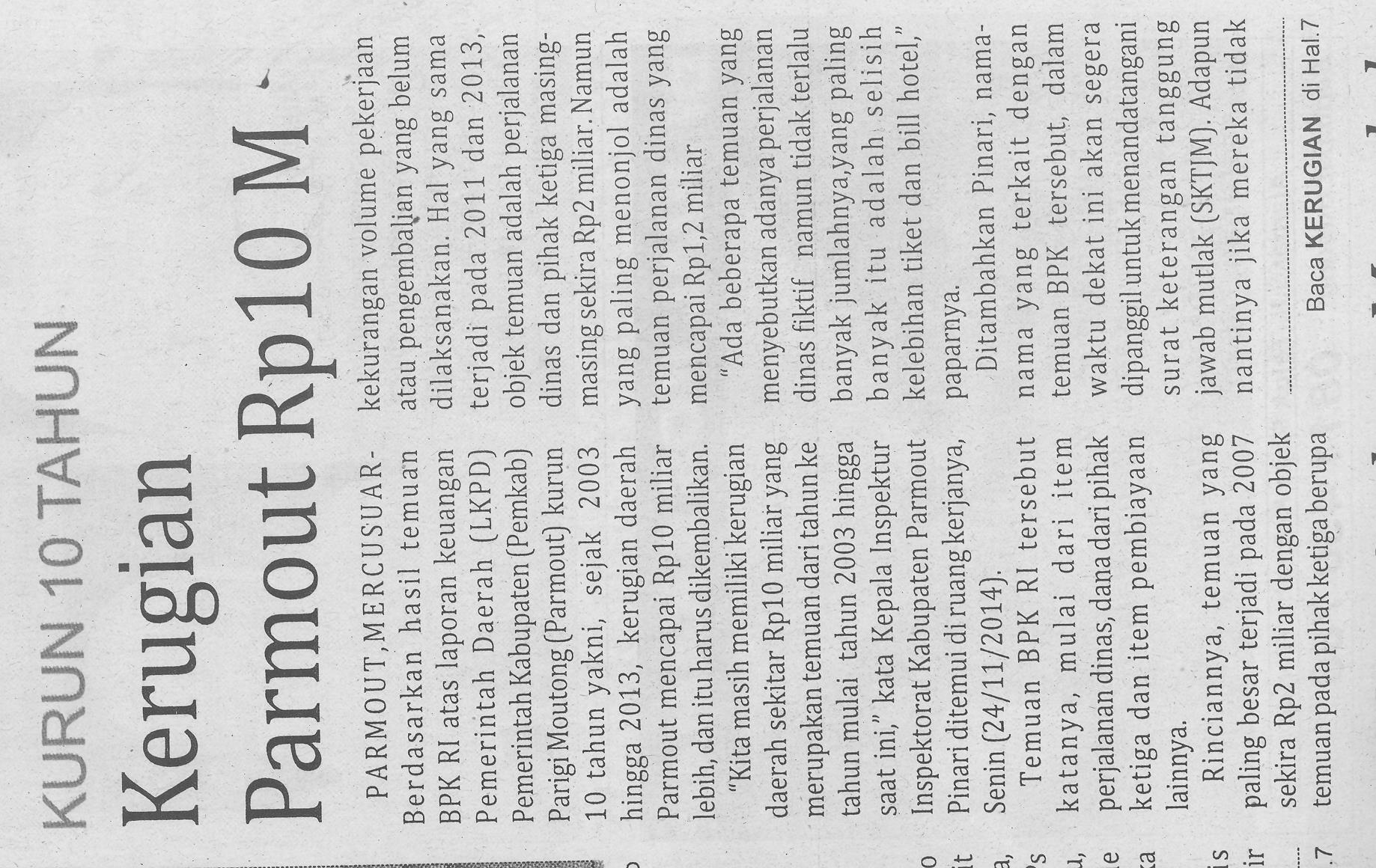 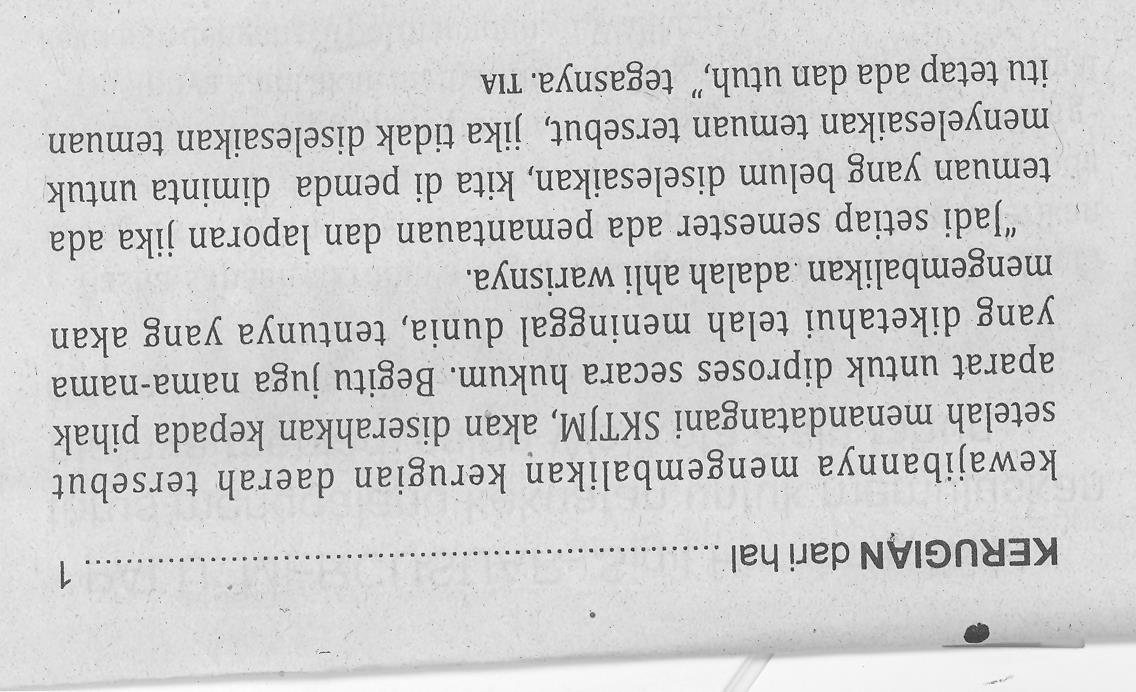 Harian    :MercusuarKasubaudSulteng IIHari, tanggal:Selasa, 25 November 2014KasubaudSulteng IIKeterangan:KasubaudSulteng IIEntitas:ParimoKasubaudSulteng II